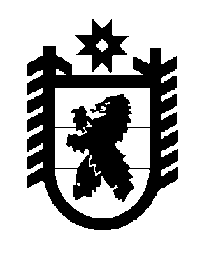 Российская Федерация Республика Карелия    ПРАВИТЕЛЬСТВО РЕСПУБЛИКИ КАРЕЛИЯПОСТАНОВЛЕНИЕ                                    от  23 июля 2020 года № 352-Пг. ПетрозаводскО внесении изменений в постановление Правительства 
Республики Карелия от 27 апреля 2017 года № 134-П Правительство Республики Карелия п о с т а н о в л я е т:1. Внести в Порядок предоставления из бюджета Республики Карелия субсидий юридическим лицам (за исключением субсидий государственным (муниципальным) учреждениям), индивидуальным предпринимателям, физическим лицам – производителям товаров, работ, услуг на мероприятия по активной политике занятости населения и социальной поддержке безработных граждан, утвержденный постановлением Правительства Республики Карелия от  27 апреля                      2017 года № 134-П «Об утверждении Порядка предоставления                               из бюджета Республики Карелия субсидий  юридическим лицам                            (за исключением субсидий государственным (муниципальным) учреждениям), индивидуальным предпринимателям, физическим лицам – производителям товаров, работ, услуг на мероприятия по активной политике занятости населения и социальной поддержке безработных граждан» (Собрание законодательства Республики Карелия, 2017, № 4,           ст. 696; № 11, ст. 2190; 2018, № 2, ст. 284; № 9, ст. 1863; 2019, № 6,                        ст. 1307; Официальный интернет-портал правовой информации (www.pravo.gov.ru), 6 марта 2020 года, № 1000202003060003; 1 апреля 2020 года, № 1000202004010002; 10 апреля 2020 года,          1000202004100019; 24 апреля 2020 года, № 1000202004240001; 20 мая 2020 года, № 1000202005200004; 15 июня 2020 года,                                                  № 1000202006150009), следующие изменения:пункт 5 дополнить абзацем следующего содержания:«Для участия в отборе на цель, указанную в подпункте «е» пункта 3 настоящего Порядка, работодатель представляет документы в срок                                 до 15 августа 2020 года включительно.»;пункт 12 изложить в следующей редакции:«12. Субсидии предоставляются в следующих размерах:на цель, указанную в подпункте «а» пункта 3 настоящего Порядка:в случае трудоустройства участников мероприятий, указанных 
в абзацах втором – четвертом подпункта «а» пункта 3 настоящего Порядка, – в размере, не превышающем одного установленного федеральным законодательством минимального размера оплаты труда, увеличенного на районный коэффициент и страховые взносы                               в государственные внебюджетные фонды, на одного участника мероприятия в месяц в течение периода, не превышающего 6 месяцев               со дня заключения трудового договора между работодателем и участником мероприятия;в случае трудоустройства участников мероприятия, указанных 
в абзаце пятом подпункта «а»  пункта 3 настоящего Порядка, – в размере, не превышающем одного установленного федеральным законодательством минимального размера оплаты труда, увеличенного         на районный коэффициент и страховые взносы в государственные внебюджетные фонды, на одного участника мероприятия в месяц                       в течение периода, не превышающего 3 месяцев со дня заключения трудового договора между работодателем и участником мероприятия;в случае трудоустройства участников мероприятия, указанных                   в абзаце шестом подпункта «а» пункта 3 настоящего Порядка, 
– в размере, не превышающем одного установленного федеральным законодательством минимального размера оплаты труда, увеличенного    на районный коэффициент и страховые взносы в государственные внебюджетные фонды, на одного участника мероприятия в месяц                        в течение периода, не превышающего 1 месяца со дня заключения трудового договора между работодателем и участником мероприятия;на цель, указанную в подпункте «б»  пункта 3 настоящего Порядка, 
– в размере, не превышающем одного установленного федеральным законодательством минимального размера оплаты труда, увеличенного    на районный коэффициент и страховые взносы в государственные внебюджетные фонды, на одного участника мероприятия в месяц 
в течение периода, не превышающего 3 месяцев с момента заключения трудового договора между работодателем и участником мероприятия;на цель, указанную в подпункте «в» пункта 3 настоящего Порядка, 
– в размере суммы затрат в соответствии с заявкой и сметами, но не более 100 тысяч рублей за одно оборудованное (оснащенное) рабочее место;на цель, указанную в подпункте «г» пункта 3 настоящего Порядка, 
– в размере, не превышающем 50 процентов установленного федеральным законодательством минимального размера оплаты труда, увеличенного на районный коэффициент и страховые взносы в государственные внебюджетные фонды, на одного наставника в месяц в течение периода, не превышающего 3 месяцев с момента заключения трудового договора между работодателем и инвалидом молодого возраста;на цель, указанную в подпункте «д» пункта 3 настоящего Порядка, 
– в размере суммы затрат в соответствии с заявкой и сметами, 
но не более 500 тысяч рублей;на цель, указанную в подпункте «е» пункта 3 настоящего Порядка:1) в размере, не превышающем одного установленного федеральным законодательством минимального размера оплаты труда, на одного участника мероприятия в месяц в период с 1 апреля по 11 мая 2020 года – работодателям, осуществляющим деятельность по видам экономической деятельности в рамках классов 32.99.8 «Производство изделий 
народных художественных промыслов» раздела С «Обрабатывающие производства», 49.4 «Деятельность автомобильного грузового 
транспорта и услуги по перевозкам», 51.1 «Деятельность пассажирского воздушного транспорта», 52.21.21 «Деятельность автовокзалов и автостанций», 52.23.1 «Деятельность вспомогательная, связанная с воздушным транспортом», 52.23.11 «Деятельность аэропортовая», 52.23.13 «Выполнение авиационных работ», 52.29 «Деятельность вспомогательная прочая, связанная с перевозками» раздела H «Транспортировка и хранение», 69.10 «Деятельность в области права» 
(в части представления интересов одной стороны против другой стороны в судах или других судебных органах: консультирование и представительство в гражданских делах, консультирование и представительство в уголовных делах, консультирование и представительство в связи с трудовыми спорами), 74.2 «Деятельность в области фотографии» раздела M «Деятельность профессиональная, научная и техническая», 77.2 «Прокат и аренда предметов личного пользования и хозяйственно-бытового назначения» раздела N «Деятельность административная и сопутствующие дополнительные услуги», 85.11 «Образование дошкольное», 85.12 «Образование начальное общее», 85.21 «Образование профессиональное среднее», 
85.23 «Подготовка кадров высшей квалификации», 85.41 «Образование дополнительное детей и взрослых», 85.42 «Образование профессиональное дополнительное» раздела Р «Образование», 
86 «Деятельность в области здравоохранения», 88 «Предоставление социальных услуг без обеспечения проживания» (за исключением класса 88.91 «Предоставление услуг по дневному уходу за детьми») раздела Q «Деятельность в области здравоохранения и социальных услуг», 
91.01 «Деятельность библиотек и архивов» раздела R «Деятельность в области культуры, спорта, организации досуга и развлечений», 
95 «Ремонт компьютеров, предметов личного потребления и хозяйственно-бытового назначения», 96.01 «Стирка и химическая чистка текстильных и меховых изделий» раздела S «Предоставление прочих видов услуг» Общероссийского классификатора видов экономической деятельности;2) в размере, не превышающем одного установленного федеральным законодательством минимального размера оплаты труда, на одного участника мероприятия в месяц в период с 1 апреля по 31 мая 2020 года – работодателям, осуществляющим деятельность по видам экономической деятельности в сфере розничной торговли, за исключением розничной торговли продовольственными товарами (и) или непродовольственными товарами первой необходимости, а также по видам экономической деятельности в рамках классов 49.3 «Деятельность прочего сухопутного пассажирского транспорта» раздела H «Транспортировка и хранение», 88.91 «Предоставление услуг по дневному уходу за детьми» раздела Q «Деятельность в области здравоохранения и социальных услуг», 
91.02 «Деятельность музеев», 91.04.1 «Деятельность зоопарков» раздела R «Деятельность в области культуры, спорта, организации досуга и развлечений» Общероссийского классификатора видов экономической деятельности;3) в размере, не превышающем одного установленного 
федеральным законодательством минимального размера оплаты труда, 
на одного участника мероприятия в месяц в период с 1 апреля 
по 30 июня 2020 года – работодателям, осуществляющим деятельность        по видам экономической деятельности в рамках классов 55 «Деятельность по предоставлению мест для временного проживания», 
56 «Деятельность по предоставлению продуктов питания и напитков» раздела I «Деятельность гостиниц и предприятий общественного питания», 59.14 «Деятельность в области демонстрации кинофильмов» раздела J «Деятельность в области информации и связи», 
79 «Деятельность туристических агентств и прочих организаций, предоставляющих услуги в сфере туризма», 82.3 «Деятельность по организации конференций и выставок» раздела N «Деятельность административная и сопутствующие дополнительные услуги», 
86.90.4 «Деятельность санаторно-курортных организаций» раздела Q «Деятельность в области здравоохранения и социальных услуг», 
90 «Деятельность творческая, деятельность в области искусства и организации развлечений», 93 «Деятельность в области спорта, отдыха и развлечений» раздела R «Деятельность в области культуры, спорта, организации досуга и развлечений», 96.02 «Предоставление услуг парикмахерскими и салонами красоты», 96.04 «Деятельность физкультурно-оздоровительная» раздела S «Предоставление прочих видов услуг» Общероссийского классификатора видов экономической деятельности.Конкретный размер субсидии определяется пропорционально норме рабочего времени;на цель, указанную в подпункте «ж» пункта 3 настоящего Порядка, 
– в размере, не превышающем одного установленного федеральным законодательством минимального размера оплаты труда, увеличенного       на районный коэффициент и страховые взносы в государственные внебюджетные фонды, на одного участника мероприятия в месяц                              в течение периода с 1 мая по 30 июня 2020 года.В отношении работников, занятых на условиях неполного рабочего времени, размер возмещения расходов определяется пропорционально времени, отработанному работником, из расчета установленной месячной нормы рабочего времени и норм труда.В отношении работников, находившихся в режиме простоя, размер возмещения расходов определяется по фактическим расходам, но                            не выше размера, установленного абзацем четырнадцатым настоящего пункта.Конкретный размер субсидии определяется пропорционально норме рабочего времени.».2. Настоящее постановление применяется к правоотношениям, возникшим с 1 апреля 2020 года (введение для граждан обязанности                             не покидать места проживания (пребывания).           ГлаваРеспублики Карелия                                   		             А.О. Парфенчиков